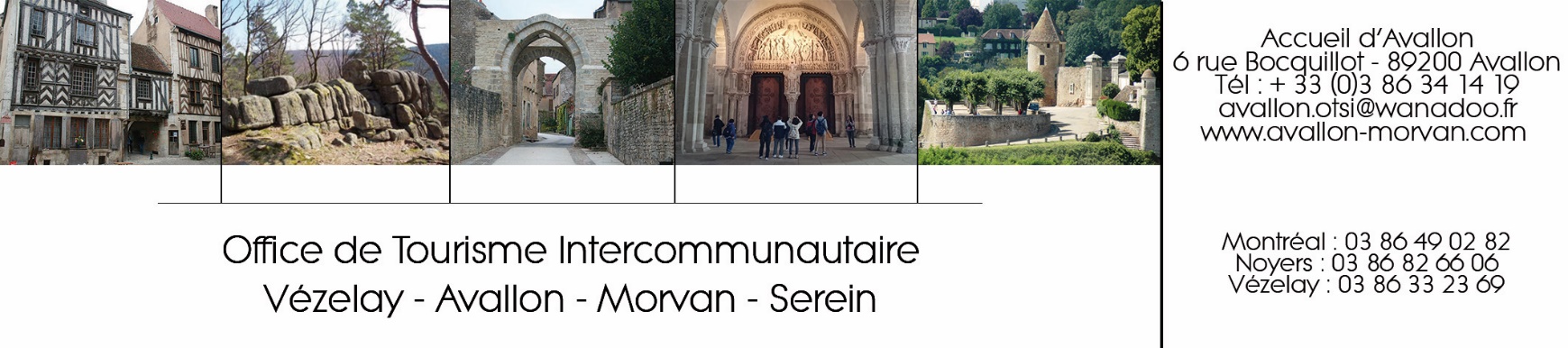 Bienvenue Welcome- Willkommen- BienvenidaL’Office de Tourisme de Quarré les Tombes est ouvert The Tourist Office is opened, Die Touristineformation ist vom, El Oficio de Tourismo es abiertoLundi, mardi, vendredi et samediOn Monday, Montag, Lunes, Tuesday, Dienstag, Martes, Friday, Freitag, Viernes, and Saturday Samstag, Sabado10h / 13h - 14h / 18hDimanche et Jour férié, Sunday and National holiday, Sonntag und Feiertag, Domingo y Dia festivo10h /13h						Accueil Touristique de Quarré les Tombes1 rue du Grand puits 89630 Quarré les TombesTél : 03.86. 32. 22. 20Mail : quarrelestombes.tourisme@gmail.com         